AB 4.5 WasserstrahlenDu brauchst: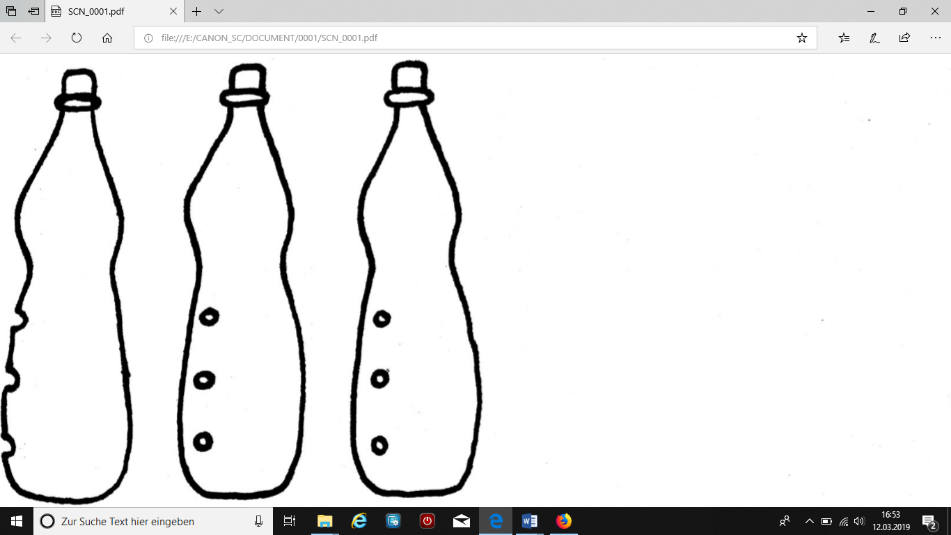 Eine Schüssel mit WasserEine Plastikflasche mit drei übereinander- liegenden Löchern So gehst du vor: Fülle die Flasche randvoll mit Wasser. Halte die Flasche aufrecht über der Schüssel.Zeichne die Wasserstrahlen in das Bild ein. Male danach drei Druckkraftpfeile in der Nähe der Löcher. Überlege dir wie groß du jeden Pfeil malst. Wieso sehen die Wasserstrahlen unterschiedlich aus? Was vermutest du?_________________________________________________________________________________________________________________________________________________________